Tekst – czcionka ARIALWymiary minimalne: format A3 (297 mm x 420 mm);Wymiary tablicy zamieszczanej na terenie realizowanego Zadania (np. tereny zielone): format B1 (700 mm x 1000 mm)Zadanie pn.:„……………………………………………………………………………………………………………………………………………….………………………………………..…………………….……….” 
zrealizowane w 2021 r., współfinansowano 
przy pomocy środków z budżetu Województwa Mazowieckiego w ramach „Mazowieckiego Instrumentu Wsparcia Ochrony Powietrza i Mikroklimatu MAZOWSZE 2021”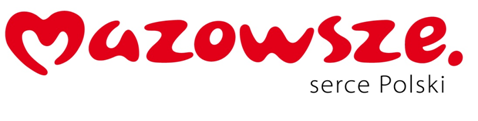 